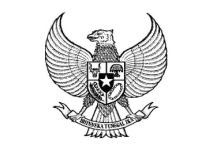 KEPALA DESA BLIMBINGKABUPATEN REMBANGPERATURAN DESA BLIMBINGNOMOR  9 TAHUN 2020T E N T A N GANGGARAN PENDAPATAN DAN BELANJA DESA BLIMBINGTAHUN ANGGARAN 2021DENGAN RAHMAT TUHAN YANG MAHA ESAKEPALA DESA BLIMBINGMenimbang	: a.	Bahwa sesuai dengan ketentuan Pasal 4 Peraturan Daerah Kabupaten  Rembang Nomor 11 Tahun 2014 tentang Pengelolaan Keuangan dan Aset Desa, Kepala Desa  menetapkan rancangan Peraturan Desa tentang Anggaran Pendapatan dan Belanja Desa (APBDesa);Bahwa Peraturan Desa tentang Rancangn Anggaran Pendapatan dan Belanja Desa (APBDesa) sebagaimana dimaksud pada huruf a, telah  dibahas dan disepakati bersama Badan Permusyawaratan Desa;Bahwa berdasarkan pertimbangan sebagaimana dimaksud pada huruf  a dan huruf b  perlu menetapkan Peraturan Desa Blimbing tentang Rancangan Anggaran Pendapatan dan Belanja Desa (APBDes)  menjadi  Peraturan Desa Blimbing tentang Anggaran Pendapatan dan Belanja Desa (APBDes) Desa Blimbing Tahun Anggaran 2021.Mengingat	: 1.	Undang-Undang Nomor 6  Tahun 2014 tentang Desa (Lembaran Negara tahun Republik Indonesia Tahun 2014 Nomor 7, Tambahan Lembaran Negara Republik Indonesia Nomor 5495)Peraturan Pemerintah Nomor 43 Tahun 2014 tentang Peraturan Pelaksanaan Undang-Undang Nomor 6 tahun 2014 tentangDesa (Lembaran Negara Republik Indonesia Tahun 2014 Nomor 213, TambahanLembaran Negara Republik Indonesia Nomor 5539);Peraturan Pemerintah Nomor 60 Tahun 2014 tentang Dana Desa Yang Bersumber Dari Anggaran Pendapatan dan Belanja Negara (Lembaran Negara Republik Indonesia Tahun 2014 Nomor168, TambahanLembaran Negara Republik Indonesia Nomor5558) sebagaimana telah dirubah dengan Peraturan Pemerintah Nomor 22 Tahun 2015 tentang Perubahan atas Peraturan Pemerintah Nomor 60 Tahun 2014 tentang Dana Desa yang bersumber dari Anggaran Pendapatan dan Belanja Negara (Lembaran Negara Republik Indonesia Tahun 2015 Nomor 88, Tambahan Lembaran Negara Republik Indonesia Nomor 5694);Peraturan Menteri Dalam Negeri RI Nomor 113 Tahun 2014 tentang  Pengelolaan Keuangan Desa;Peraturan Daerah Kabupaten Rembang Nomor 11 Tahun 2014 tentang Pengelolaan Keuangan dan Aset Desa (Lembaran Daerah Kabupaten Rembang Tahun 2014 Nomor 123 );Peraturan Bupati Rembang Nomor 7 Tahun 2015 tentang Pedoman Penggunaan Alokasi Dana Desa (ADD);Peraturan Bupati Rembang Nomor 9 Tahun 2015 tentang Tata Cara Pembagian dan Penetapan Rincian Dana Desa setiap Desa di Kabupaten Rembang Tahun 2015;Peraturan Bupati Rembang Nomor 11 Tahun 2015 tentang Pengalokasian Bagian Dari Hasil Pajak dan Retribusi Daerah kepada Desa Tahun 2015;Peraturan Bupati Rembang Nomor 12 Tahun 2015 tentang Pedoman Pengelolaan Keuangan Desa;Dengan Kesepakatan  Bersama BADAN PERMUSYAWARATAN DESA BLIMBINGMEMUTUSKANMenetapkan	:	PERATURAN DESA BLIMBING TENTANG RANCANGAN ANGGARAN PENDAPATAN DAN BELANJA DESA TAHUN ANGGARAN 2021Pasal 1 Anggaran Pendapatan dan Belanja Desa Tahun Anggaran 2021 dengan rincian sebagai berikut:Pendapatan Desa1.1.Pendapatan Asli Desa					Rp. 0;1.2.Dana Tranfer						Rp. 1.444.767.500;					 2.1.    Dana Desa					Rp.    656.323.000;2.2.     Alokasi Dana Desa				Rp.    245.783.000;Bagi Hasil Pajak Daerah			Rp.      32.030.664;     Bagi Hasil Retribusi Daerah			Rp.        5.630.836;Bantuan Kabupaten				R p.     50.000.000;Bantuan Provinsi				Rp.    455.000.000;Jumlah Pendapatan				Rp. 1.468.648.487;BelanjaDesa	a. Bidang Penyelenggaraan Pemerintah Desa	  Rp.   259.081.977;b. Bidang Pembangunan				  Rp.   912.071.000;c. Bidang Pembinaan Kemasyarakatan		  Rp.     32.854.400;d. Bidang Pemberdayaan Masyarakat 		  Rp.    110.041.110;e. Bidang Penanggulangan Bencana		  	  Rp.    154.600.000;			Jumlah Belanja				  Rp. 1.468.648.977;		Surplus/Defisit				  Rp. 0;           Pembiayaan Desa a. Penerimaan Pembiayaan				  Rp. 23.880.987;b. Pengeluaran Pembiayaan			  	  Rp. 0;		Selisih Pembiayaan ( a – b )		  Rp. 0;Pasal 2Uraian lebih lanjut mengenai Anggaran Pendapatan dan Belanja Desa sebagaimana dimaksud Pasal 1, tercantum dalam lampiran Peraturan Desa ini berupa Rincian Struktur Anggaran Pendapatan dan Belanja Desa.Pasal 3Lampiran-lampiran sebagaimana dimaksud dalam pasal 2 merupakan bagian yang tidak terpisahkan dari Peraturan Desa ini.Pasal 4Kepala Desa  menetapkan Peraturan Kepala Desa dan/atau Keputusan Kepala Desa guna pelaksanaan Peraturan Desa ini.Pasal 5Peraturan Desa ini mulai berlaku pada tanggal diundangkan. Agar setiap orang dapat mengetahui, memerintahkan pengundangan Peraturan Desa ini  dalam Lembaran Desa dan Berita Desa oleh Sekretaris Desa.Telah di Evaluasi  Bupati/walikotaa.n. Camat ....... . Diundangkan di Blimbing  pada tanggal        Desember 2020	SEKRETARIS DESA BLIMBING                       SYUKURLEMBARAN DESA BLIMBING TAHUN 2020 NOMOR 8.8.............)Ditetapkan di  BlimbingPada tanggal         Desember 2020KEPALA DESA BLIMBING          WARJUKI